ПЛАНпостроения (развития) и внедрения АПК «Безопасный город» на территории Тужинского муниципального района*исполнитель по согласованию.____________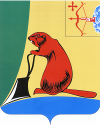 АДМИНИСТРАЦИЯ ТУЖИНСКОГО МУНИЦИПАЛЬНОГО РАЙОНА КИРОВСКОЙ ОБЛАСТИАДМИНИСТРАЦИЯ ТУЖИНСКОГО МУНИЦИПАЛЬНОГО РАЙОНА КИРОВСКОЙ ОБЛАСТИАДМИНИСТРАЦИЯ ТУЖИНСКОГО МУНИЦИПАЛЬНОГО РАЙОНА КИРОВСКОЙ ОБЛАСТИАДМИНИСТРАЦИЯ ТУЖИНСКОГО МУНИЦИПАЛЬНОГО РАЙОНА КИРОВСКОЙ ОБЛАСТИАДМИНИСТРАЦИЯ ТУЖИНСКОГО МУНИЦИПАЛЬНОГО РАЙОНА КИРОВСКОЙ ОБЛАСТИПОСТАНОВЛЕНИЕПОСТАНОВЛЕНИЕПОСТАНОВЛЕНИЕПОСТАНОВЛЕНИЕПОСТАНОВЛЕНИЕ10.04.2017№90пгт Тужапгт Тужапгт ТужаО внесении изменений в постановление администрации Тужинского муниципального района от 25.11.2015 № 408О внесении изменений в постановление администрации Тужинского муниципального района от 25.11.2015 № 408О внесении изменений в постановление администрации Тужинского муниципального района от 25.11.2015 № 408О внесении изменений в постановление администрации Тужинского муниципального района от 25.11.2015 № 408О внесении изменений в постановление администрации Тужинского муниципального района от 25.11.2015 № 408В соответствии с решением заседания межведомственной рабочей группы по построению (развитию), внедрению и эксплуатации аппаратно-программного комплекса «Безопасный город» на территории Тужинского муниципального района от 27.03.2017 протокол № 1 администрация Тужинского муниципального района ПОСТАНОВЛЯЕТ:1. Внести в постановление администрации Тужинского муниципального района от 25.11.2015 № 408 «Об организации и выполнении мероприятий по построению, внедрению и эксплуатации на территории Тужинского муниципального района аппаратно-программного комплекса «Безопасный город» (далее – Постановление) следующие изменения:1.1. Пункт 4 постановления изложить в следующей редакции:«Первому заместителю главы администрации Тужинского муниципального района по жизнеобеспечению – заведующему сектором сельского хозяйства Бледных Л.В. совместно с заместителем главы администрации Тужинского муниципального района по социальным вопросам – начальником отдела социальных отношений Рудиной Н.А. обеспечить подготовку и внесение изменений и дополнений в муниципальную программу Тужинского муниципального района "Обеспечение безопасности и жизнедеятельности населения" в части включения мероприятий по созданию на территории Тужинского муниципального района аппаратно-программного комплекса "Безопасный город" на базе единой дежурно-диспетчерской службы».1.2. План построения (развития) и внедрения АПК «Безопасный город» на территории Тужинского муниципального района утвердить в новой редакции согласно приложению.2. Опубликовать постановление в бюллетене муниципальных нормативных правовых актов органов местного самоуправления Тужинского муниципального района Кировской области.3. Контроль за выполнением постановления оставляю за собой.В соответствии с решением заседания межведомственной рабочей группы по построению (развитию), внедрению и эксплуатации аппаратно-программного комплекса «Безопасный город» на территории Тужинского муниципального района от 27.03.2017 протокол № 1 администрация Тужинского муниципального района ПОСТАНОВЛЯЕТ:1. Внести в постановление администрации Тужинского муниципального района от 25.11.2015 № 408 «Об организации и выполнении мероприятий по построению, внедрению и эксплуатации на территории Тужинского муниципального района аппаратно-программного комплекса «Безопасный город» (далее – Постановление) следующие изменения:1.1. Пункт 4 постановления изложить в следующей редакции:«Первому заместителю главы администрации Тужинского муниципального района по жизнеобеспечению – заведующему сектором сельского хозяйства Бледных Л.В. совместно с заместителем главы администрации Тужинского муниципального района по социальным вопросам – начальником отдела социальных отношений Рудиной Н.А. обеспечить подготовку и внесение изменений и дополнений в муниципальную программу Тужинского муниципального района "Обеспечение безопасности и жизнедеятельности населения" в части включения мероприятий по созданию на территории Тужинского муниципального района аппаратно-программного комплекса "Безопасный город" на базе единой дежурно-диспетчерской службы».1.2. План построения (развития) и внедрения АПК «Безопасный город» на территории Тужинского муниципального района утвердить в новой редакции согласно приложению.2. Опубликовать постановление в бюллетене муниципальных нормативных правовых актов органов местного самоуправления Тужинского муниципального района Кировской области.3. Контроль за выполнением постановления оставляю за собой.В соответствии с решением заседания межведомственной рабочей группы по построению (развитию), внедрению и эксплуатации аппаратно-программного комплекса «Безопасный город» на территории Тужинского муниципального района от 27.03.2017 протокол № 1 администрация Тужинского муниципального района ПОСТАНОВЛЯЕТ:1. Внести в постановление администрации Тужинского муниципального района от 25.11.2015 № 408 «Об организации и выполнении мероприятий по построению, внедрению и эксплуатации на территории Тужинского муниципального района аппаратно-программного комплекса «Безопасный город» (далее – Постановление) следующие изменения:1.1. Пункт 4 постановления изложить в следующей редакции:«Первому заместителю главы администрации Тужинского муниципального района по жизнеобеспечению – заведующему сектором сельского хозяйства Бледных Л.В. совместно с заместителем главы администрации Тужинского муниципального района по социальным вопросам – начальником отдела социальных отношений Рудиной Н.А. обеспечить подготовку и внесение изменений и дополнений в муниципальную программу Тужинского муниципального района "Обеспечение безопасности и жизнедеятельности населения" в части включения мероприятий по созданию на территории Тужинского муниципального района аппаратно-программного комплекса "Безопасный город" на базе единой дежурно-диспетчерской службы».1.2. План построения (развития) и внедрения АПК «Безопасный город» на территории Тужинского муниципального района утвердить в новой редакции согласно приложению.2. Опубликовать постановление в бюллетене муниципальных нормативных правовых актов органов местного самоуправления Тужинского муниципального района Кировской области.3. Контроль за выполнением постановления оставляю за собой.В соответствии с решением заседания межведомственной рабочей группы по построению (развитию), внедрению и эксплуатации аппаратно-программного комплекса «Безопасный город» на территории Тужинского муниципального района от 27.03.2017 протокол № 1 администрация Тужинского муниципального района ПОСТАНОВЛЯЕТ:1. Внести в постановление администрации Тужинского муниципального района от 25.11.2015 № 408 «Об организации и выполнении мероприятий по построению, внедрению и эксплуатации на территории Тужинского муниципального района аппаратно-программного комплекса «Безопасный город» (далее – Постановление) следующие изменения:1.1. Пункт 4 постановления изложить в следующей редакции:«Первому заместителю главы администрации Тужинского муниципального района по жизнеобеспечению – заведующему сектором сельского хозяйства Бледных Л.В. совместно с заместителем главы администрации Тужинского муниципального района по социальным вопросам – начальником отдела социальных отношений Рудиной Н.А. обеспечить подготовку и внесение изменений и дополнений в муниципальную программу Тужинского муниципального района "Обеспечение безопасности и жизнедеятельности населения" в части включения мероприятий по созданию на территории Тужинского муниципального района аппаратно-программного комплекса "Безопасный город" на базе единой дежурно-диспетчерской службы».1.2. План построения (развития) и внедрения АПК «Безопасный город» на территории Тужинского муниципального района утвердить в новой редакции согласно приложению.2. Опубликовать постановление в бюллетене муниципальных нормативных правовых актов органов местного самоуправления Тужинского муниципального района Кировской области.3. Контроль за выполнением постановления оставляю за собой.В соответствии с решением заседания межведомственной рабочей группы по построению (развитию), внедрению и эксплуатации аппаратно-программного комплекса «Безопасный город» на территории Тужинского муниципального района от 27.03.2017 протокол № 1 администрация Тужинского муниципального района ПОСТАНОВЛЯЕТ:1. Внести в постановление администрации Тужинского муниципального района от 25.11.2015 № 408 «Об организации и выполнении мероприятий по построению, внедрению и эксплуатации на территории Тужинского муниципального района аппаратно-программного комплекса «Безопасный город» (далее – Постановление) следующие изменения:1.1. Пункт 4 постановления изложить в следующей редакции:«Первому заместителю главы администрации Тужинского муниципального района по жизнеобеспечению – заведующему сектором сельского хозяйства Бледных Л.В. совместно с заместителем главы администрации Тужинского муниципального района по социальным вопросам – начальником отдела социальных отношений Рудиной Н.А. обеспечить подготовку и внесение изменений и дополнений в муниципальную программу Тужинского муниципального района "Обеспечение безопасности и жизнедеятельности населения" в части включения мероприятий по созданию на территории Тужинского муниципального района аппаратно-программного комплекса "Безопасный город" на базе единой дежурно-диспетчерской службы».1.2. План построения (развития) и внедрения АПК «Безопасный город» на территории Тужинского муниципального района утвердить в новой редакции согласно приложению.2. Опубликовать постановление в бюллетене муниципальных нормативных правовых актов органов местного самоуправления Тужинского муниципального района Кировской области.3. Контроль за выполнением постановления оставляю за собой.Глава Тужинского муниципального районаГлава Тужинского муниципального района    Е.В. Видякина    Е.В. ВидякинаПриложение УТВЕРЖДЕНпостановлением администрации Тужинского муниципального районаот 10.04.2017 № 90№ п/пНаименование мероприятияИсполнительСрок выполненияРезультаты12345Издания постановления администрации Тужинского муниципального района о построении (развитии) АПК «Безопасный город» на территории Тужинского муниципального района и создании межведомственной рабочей группы для обеспечения координации работ по развертыванию АПК «Безопасный город» в Тужинском муниципальном районеАдминистрация района1-2 квартал 2016 г.Нормативно-правовые документыКорректировка нормативных правовых документовАдминистрация районапо необходимостиНормативно-правовые документыВнесение изменений и дополнений в муниципальные программы Тужинского муниципального района в части включения мероприятий по построению (развитию), внедрению и эксплуатации АПК «Безопасный город» на территории Тужинского муниципального районаАдминистрация района2018 г.Нормативно-правовой документ о внесение изменений в муниципальную программу Утверждение бюджета Тужинского муниципального района с запланированными расходами на мероприятия по построению (развитию) и внедрению АПК «Безопасный город»Администрация района2020 г.Решение районной думыПроведение обследования функционирующих систем безопасности, жизнеобеспечения на территории района.Администрация района2019 г.Материалы обследования Разработка технического задания на проектирование АПК «Безопасный город» района, подготовка и проведение конкурсных процедур по выбору исполнителя работ на разработку технического проекта на АПК «Безопасный город»Заказчик*2019 г.Согласованное техническое задание, комплект конкурсной документации, муниципальный контракт на разработку технического проектаРазработка технического проекта по развитию (созданию) АПК «Безопасный город» районаОпределяется на конкурсной основе*2019 г.Технический проект, согласованный МЧС РоссииПроведение государственной экспертизы технического проектаЗаказчик2019 г.Положительное решение государственной экспертизыФормирование пакета документов для получения субсидии на построение (развитие) АПК «Безопасный город»Администрация района, ГУ МЧС России*2020 г.Пакет документов для получения субсидииРазработка технического задания на проведение работ по созданию (закупка оборудования, проведение монтажных и пусконаладочных работ) АПК «Безопасный город», подготовка и проведение конкурсных процедур по выбору исполнителя на проведение работЗаказчик*2020 г.Согласованное техническое задание, комплект конкурсной документации, государственный контракт на проведение работ по созданию (закупка оборудования, проведение монтажных и пусконаладочных работ) АПК "Безопасный город"Организация процесса обучения дежурно-диспетчерского персонала АПК "Безопасный город"Администрация района2020 г.Нормативно-правовой документ о переподготовке диспетчеров ЕДДС районаПостроение (развитие) АПК «Безопасный город» (закупка оборудования, проведение монтажных и пусконаладочных работ).Исполнитель работ*2020 г.АПК "Безопасный город"Проведение приемочных испытаний и ввод в эксплуатацию АПК «Безопасный город»Администрация района, исполнитель работ*2020 г. Акт сдачи-приемки, акт ввода в эксплуатацию, распоряжение администрации района о вводе в эксплуатацию АПК "Безопасный город"Проведение обучения персонала АПК «Безопасный город»Администрация района2020 г.Обучение персонала ЕДДС, ДДС, взаимодействующих служб, интегрированных в АПК "Безопасный городИнформирование населения района о вводе АПК «Безопасный город»Администрация района2020 г.Статьи в средствах массовой информации и на сайте администрации